Turplan IF Frøy GranFondo Landevei 2018    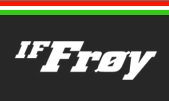  									(Bilde: fra 2017)                                                                                                    (Inngang Keutenberg, 2200m, 22% Max))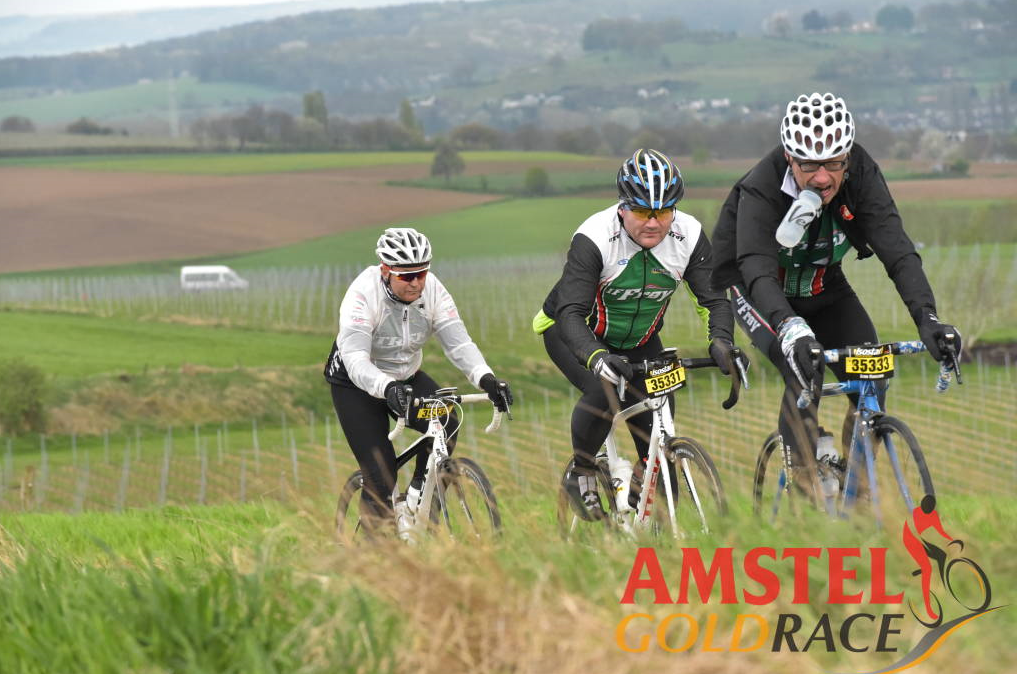 Dette er ett tilleggstilbud for alle Frøy medlemmer.Vi arrangerer turer utenfor oppsatte ritt uavhengig gruppetilhørighet.Det vil bli lagt ut på sosiale plattformer en turplan hvor vi varierer på lengde og turer.17. April – 23 April   Liege – Bastone – Liege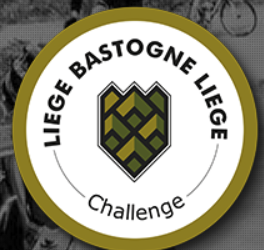 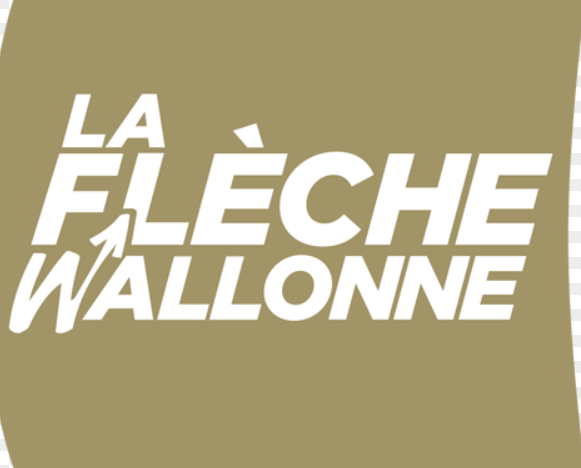 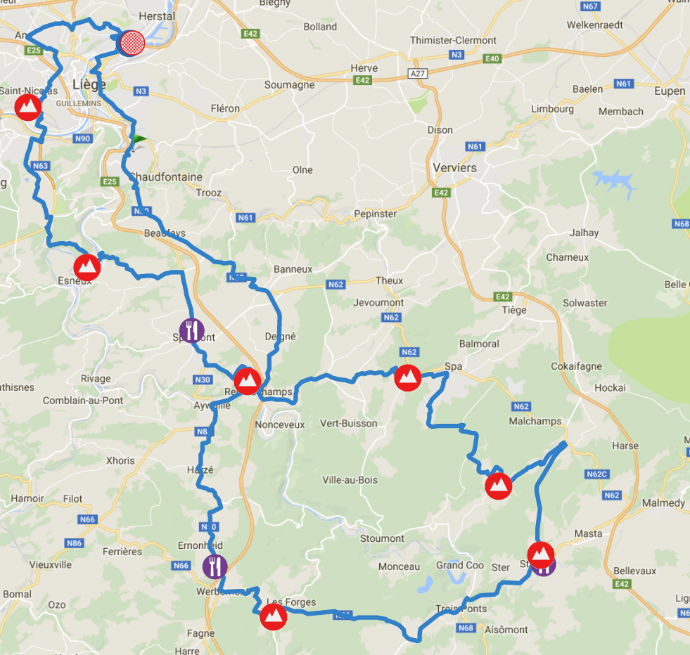 Gruppen vil delta med 9 personer.Under oppholdet sykler vi og ser på proff rittet Fleche Wallone 18 April og LBL 22 April.Vår distanse vil være 153 km dagen før proffene 21. April.Antall høydemetre er 2705 meter! (Nordmarka Rundt som er på 148 km har 1600 høydemetre )Søndag 29.April - La grande rotonda sette chiese (Den store runden via 7 kirker) 120 km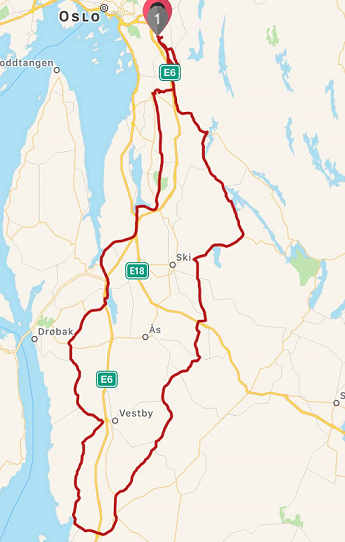 Søndag 6.Mai - Grande giro attraverso le montagne Romerike 150 km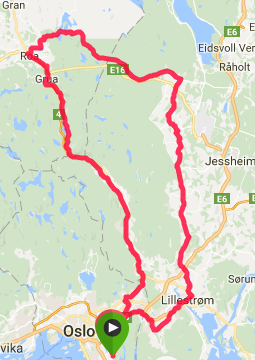 Søndag 27.Mai - Grande rotonda Via Lama fattoria intorno Hurum 115 km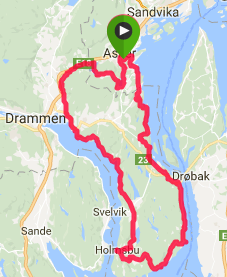 Søndag 10.Juni - Grande rotondo Nordmarka via Oppland in salita e discesa 110 Km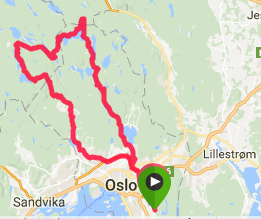 Søndag 24.Juni - - La grande rotonda sette chiese (Den store runden via 7 kirker) 120 kmSøndag 8.Juli - Grande montagna Oppkuven rotonda 121 km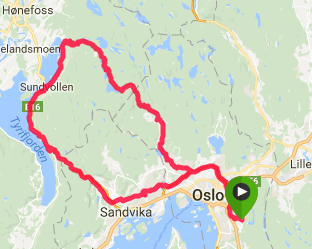 Søndag 15.Juli - Vista panoramica quattro siti su Oslo – 80 km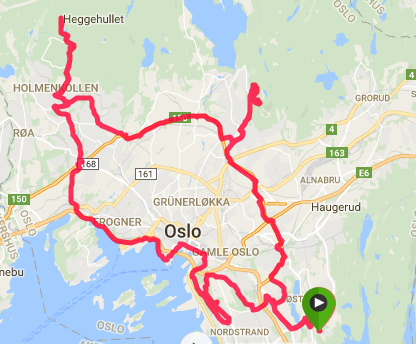 Søndag 22.Juli - Nordmarka Su e giù -  84 km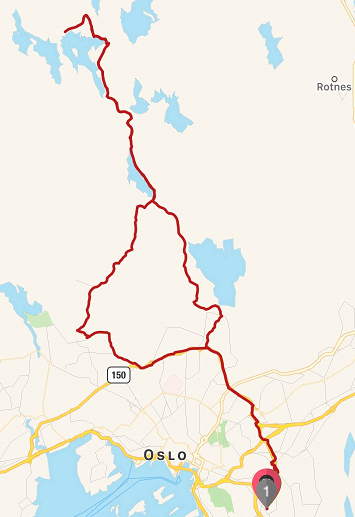 Høstprogram legges ut i August, vi planlegger også for Oktober Lombardia rundt – Vi ser på proffene den 13 Oktober.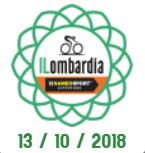 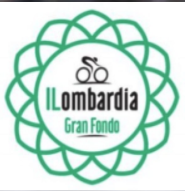 Vi sykler GranFondo Lombardia den 14.Oktober.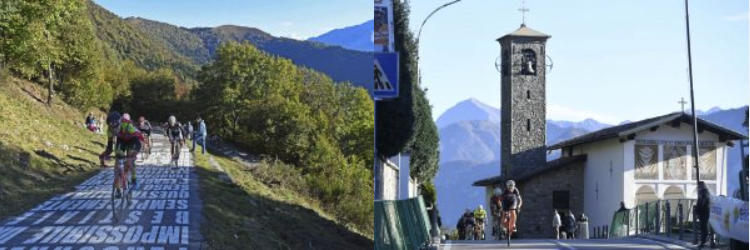 Løypa er 118 km lang med 2700 Høydemetre.Vi starer i Como og slutter i Como.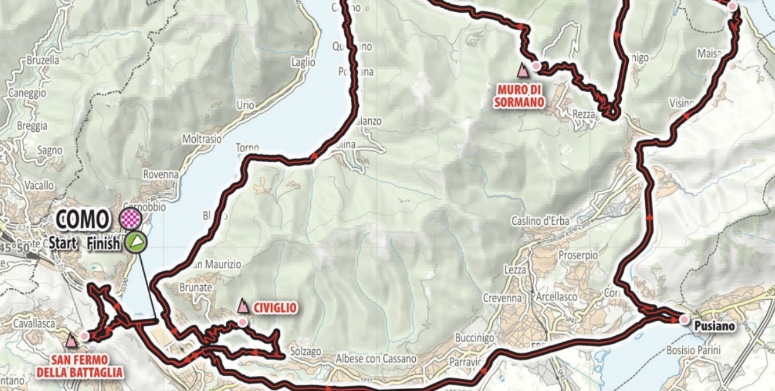 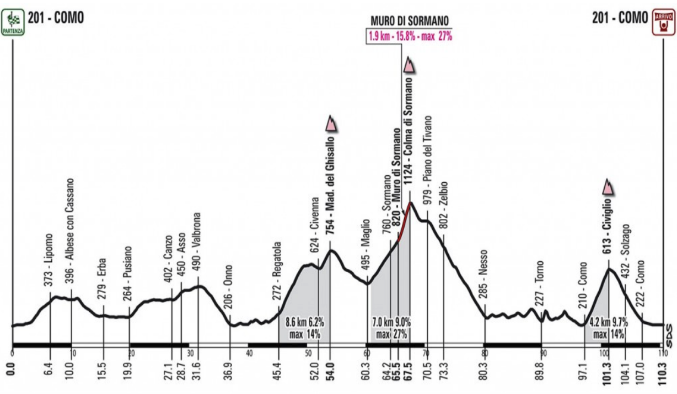 En fin avslutning på sesongen, vurderer du å bli med send oss en mail påoyvindoen@gmail.comMvh Erik (Mobil : 45457247)og Øyvind (Mobil: 98290143)